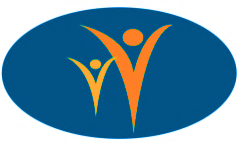    Membership CommitteeRecruiting MembersDo you enjoy meeting new people?Are you interested in helping CAAEYC increase membership?Are you committed to the mission, goals, and values of CAAEYC?Do you enjoy marketing or have an interest in learning marketing techniques?If so, CAAEYC has a committee for you!Responsibilities of Chairperson:Recruiting members to serve on membership committee Calling and presiding over all committee meetings where decisions 	and ideas may be shared and recorded Reporting committee activities and recommendations to VP for 	SupportDelegating responsibilities to other committee members and ensuring 	members have the information needed to do their jobsWith committee, develop and maintain an outreach plan to recruit 	members and leaders that includes: (Utilize the CAAEYC 	Marketing/Recruitment Plan developed for reaffiliation).			* Developing a list of places to recruit members and devising 		incentives for recruiting (membership marketing package and 		specific incentives for joining).		* Ensuring effective and frequent communication among 			members		* Developing teamwork of membership and board		* Involving members and retaining membership